Kategoryzacje, szyfrogramy - ćwiczeniaPogrupuj wyrazy, które pasują do siebie , umieść je w rubrykach tabeli. Nazwij każdą grupę odpowiednim wyrazem – kategorie.samochód, narcyz, banan, brokuł, stokrotka, lilia, helikopter, herbata, karetka, kakao, burak, ser, kawa, fiołek, mleko, śmietana, żonkil, pociąg, spodnie, tramwaj, wiśnia, pomidor, truskawka, maślanka, sok pomarańczowy, gruszka, bluzka, kefir, sweter, cebula,  jabłko,  sukienka, malina, spódnica, woda gazowanaPołącz obrazki w pary. Nazwij kategorie.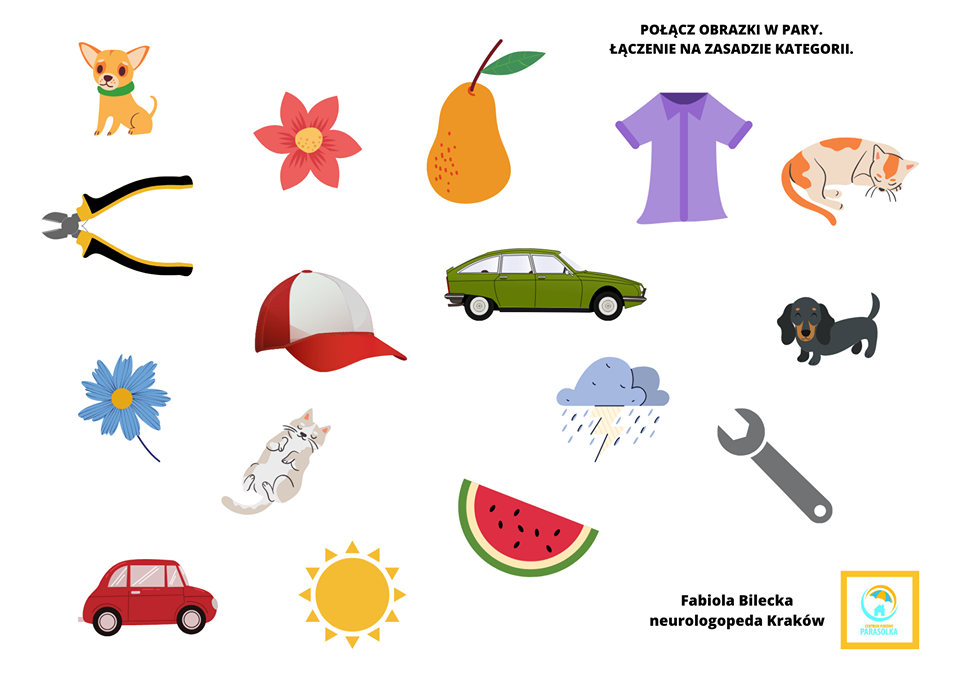 Który z elememtów nie pasuje do reszty? Napisz dlaczego?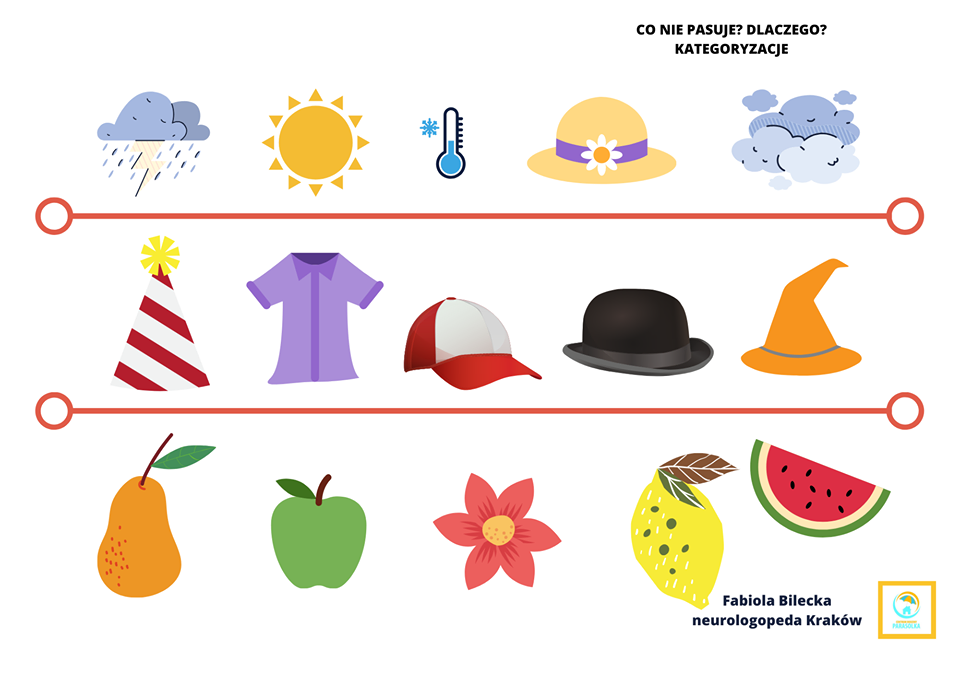 Rozwiąż szyfrogramy, odczytaj hasło, pokoloruj obrazek przedstawiający rozwiązanie. 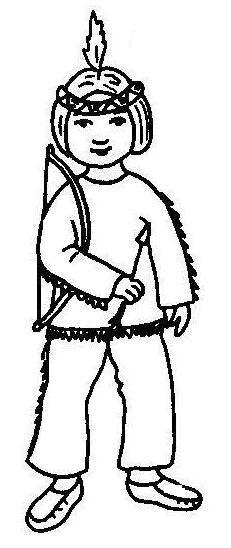 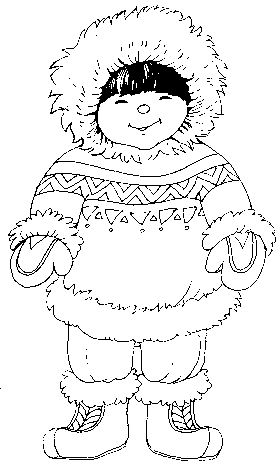 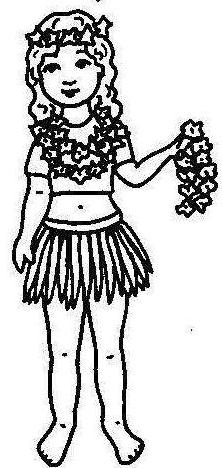 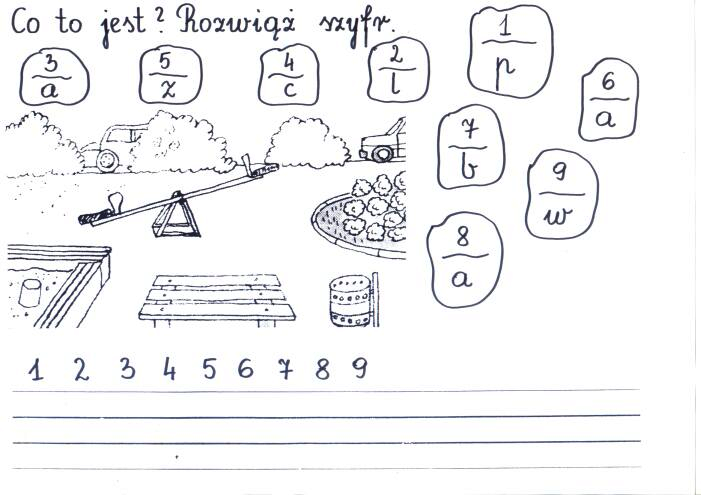 										Powodzenia!!!inniInda8-1=4-2=5+3=2+2=0+1=3+3=2+1=4+1=12345678